新北市政府文化局暨所屬機關111年度暑期實習生 申請表註:依「新北市政府文化局暨所屬機關學生實習作業要點」之規定，申請實習者必須繳交1.申 請實習表(本表格)、2.自傳、3.學經歷證明文件(在學證明文件或含有當期學年註冊章之學生證正反面影本，外國大學者依教育部公告之「大學辦理國外學歷採認辦法」辦理)及4. 實習計畫書(500字為原則)5.請務必填寫 GOOGLE 表單 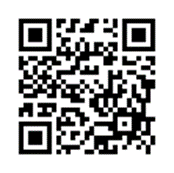 https://forms.gle/jy7PCJBJPtVNG51K6。請使用專用信封封面，並確認資料齊全無誤後，於收件111年3月31日截止日前寄回新北市政府文化局。新北市政府文化局暨所屬機關實習生實習心得(實習生填寫)新北市政府文化局暨所屬機關  111 年度暑期實習生專用信封封面 	掛號截止日期:111年3月31日(星期四)郵戳為憑報名者：	聯絡電話： 地	址：貼足郵資22001 	新北市板橋區中山路 1 段 161 號 28 樓新北市政府文化局文化發展科	收申請暑期實習生請以掛號郵件投遞，如以平信寄遞發生遺失或遲誤，而致無法報名，由報名者自行負責。 寄件前請再檢查相關書表是否繳交：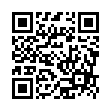 □1.申請實習表□2.自傳□3.學經歷證明文件□4.實習計畫書□5.GOOGLE 表單姓名性別身分證字號出生年 月日年             月      	日年             月      	日就讀學校科系、年級專長、興趣語文能力□英語	□日語	□韓語	□法語	□其他：□英語	□日語	□韓語	□法語	□其他：□英語	□日語	□韓語	□法語	□其他：□英語	□日語	□韓語	□法語	□其他：□英語	□日語	□韓語	□法語	□其他：□英語	□日語	□韓語	□法語	□其他：申請實習單位 志願序單位館舍名稱館舍名稱館舍名稱實習職稱申請實習單位 志願序1.申請實習單位 志願序2.申請實習單位 志願序3.學生聯絡方式通訊地址：聯絡電話/手機: E-mail：通訊地址：聯絡電話/手機: E-mail：通訊地址：聯絡電話/手機: E-mail：通訊地址：聯絡電話/手機: E-mail：通訊地址：聯絡電話/手機: E-mail：通訊地址：聯絡電話/手機: E-mail：學生指導老師指導老師姓名：聯絡電話/手機:指導老師姓名：聯絡電話/手機:指導老師姓名：聯絡電話/手機:指導老師姓名：聯絡電話/手機:指導老師姓名：聯絡電話/手機:指導老師姓名：聯絡電話/手機:緊急聯絡人姓名:                          關係:             連絡電話/手機: 地址:姓名:                          關係:             連絡電話/手機: 地址:姓名:                          關係:             連絡電話/手機: 地址:姓名:                          關係:             連絡電話/手機: 地址:姓名:                          關係:             連絡電話/手機: 地址:姓名:                          關係:             連絡電話/手機: 地址:學校系主任 或所長簽章學校電話:	               系(所)辦分機:無系主任或所長簽章不予受理學校電話:	               系(所)辦分機:無系主任或所長簽章不予受理學校電話:	               系(所)辦分機:無系主任或所長簽章不予受理學校電話:	               系(所)辦分機:無系主任或所長簽章不予受理學校電話:	               系(所)辦分機:無系主任或所長簽章不予受理學校電話:	               系(所)辦分機:無系主任或所長簽章不予受理實習單位實習生姓名學校名稱/系所實習心得實習心得實習心得(本表可複製使用，實習報告1500字)(本表可複製使用，實習報告1500字)(本表可複製使用，實習報告1500字)依「新北市政府文化局暨所屬機關學生實習作業要點」之規定:1. 實習結束:實習結束前繳交一篇實習心得交予指導員，字數不得少於1500字。2. 督導考評:實習時數不足及未依時間內繳交實習報告，不開具實習證明。依「新北市政府文化局暨所屬機關學生實習作業要點」之規定:1. 實習結束:實習結束前繳交一篇實習心得交予指導員，字數不得少於1500字。2. 督導考評:實習時數不足及未依時間內繳交實習報告，不開具實習證明。依「新北市政府文化局暨所屬機關學生實習作業要點」之規定:1. 實習結束:實習結束前繳交一篇實習心得交予指導員，字數不得少於1500字。2. 督導考評:實習時數不足及未依時間內繳交實習報告，不開具實習證明。指導員簽章:指導員簽章:主管簽章: